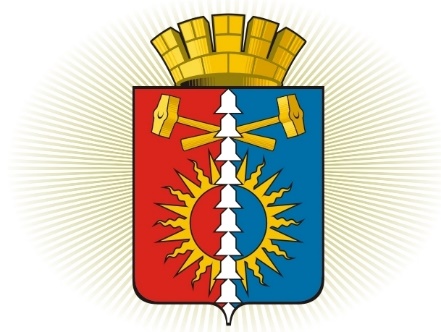 ДУМА ГОРОДСКОГО ОКРУГА ВЕРХНИЙ ТАГИЛСЕДЬМОЙ СОЗЫВ	Р Е Ш Е Н И Е	Двадцать четвертое заседание20.04.2023 г. №24/3город Верхний ТагилОб утверждении Положения об Общественной палате городского округа Верхний ТагилВ соответствии с Федеральными законами от 06 октября 2003 года № 131-ФЗ «Об общих принципах организации местного самоуправления в Российской Федерации»,от 21 июля 2014 года № 212-ФЗ «Об основах общественного контроля в Российской Федерации», Законом Свердловской области от 19 декабря 2016 года № 151-ОЗ «Об общественном контроле в Свердловской области»,руководствуясь Уставом городского округа Верхний Тагил, Дума городского округа Верхний ТагилР Е Ш И Л А:1. Утвердить Положение об Общественной палате городского округа Верхний Тагил (прилагается).2. Признать утратившим силу решение Думы городского округа Верхний Тагил от 20.09.2018 № 24/7 «Об утверждении Положения об Общественной палате городского округа Верхний Тагил».3. Настоящее Решение вступает в силу со дня его официального опубликования.4. Опубликовать настоящее Решение в газете «Местные ведомости» и на официальном сайте городского округа Верхний Тагил www.go-vtagil.ruи официальном сайте Думы городского округа Верхний Тагил www.duma-vtagil.ru в сети Интернет.5. Контроль за исполнением настоящего решения возложить на постоянную комиссию Думы городского округа Верхний Тагил  по социальной политике.УТВЕРЖДЕНОРешением Думы городского округа Верхний Тагилот 20.04.2023 № 24/3ПОЛОЖЕНИЕОБ ОБЩЕСТВЕННОЙ ПАЛАТЕГОРОДСКОГО ОКРУГА ВЕРХНИЙ ТАГИЛГЛАВА 1. ОБЩИЕ ПОЛОЖЕНИЯ Статус и принципы работы Общественной палаты1) Настоящее Положение разработано в соответствии с Федеральным законом от 21 июля 2014 года № 212-ФЗ «Об основах общественного контроля в Российской Федерации», Законом Свердловской области от 19 декабря 2016 года № 151-ОЗ «Об общественном контроле в Свердловской области» и определяет компетенцию, порядок формирования и деятельности Общественной палаты городского округа Верхний Тагил  (далее - Общественная палата).2) Общественная палата является постоянно действующим независимым, коллегиальным совещательным органом.3) Общественная палата не является юридическим лицом.4) Общественная палата строит свою работу на основе коллегиального, свободного, делового обсуждения и решения вопросов, руководствуясь принципами равенства прав институтов гражданского общества, открытости и гласности, независимости, законности и гражданской инициативы.5) Общественная палата осуществляет свою деятельность на общественных началах в соответствии с Конституцией Российской Федерации, законодательством Российской Федерации, законодательством Свердловской области, Уставом городского округа Верхний Тагил, муниципальными правовыми актами городского округа Верхний Тагил и настоящим Положением.6) Местонахождение Общественной палаты – город Верхний Тагил.1.2. Цель и задачи Общественной палатыОбщественная палата обеспечивает взаимодействие граждан, проживающих на территории городского округа Верхний Тагил, общественных объединений, некоммерческих организаций и органов местного самоуправления городского округа Верхний Тагил, муниципальных организаций с целью разрешения наиболее значимых вопросов экономического и социального развития городского округа Верхний Тагил, защиты прав, свобод и законных интересов граждан, прав и законных интересов общественных объединений и некоммерческих организаций, развития демократических институтов путем:1) выдвижения и поддержки гражданских инициатив;2) выработки предложений и рекомендаций органам местного самоуправления городского округа Верхний Тагил, иным организациям, осуществляющим в соответствии с законодательством отдельные публичные полномочия по вопросам экономического и социального развития городского округа Верхний Тагил, соблюдения прав, свобод и законных интересов граждан, прав и законных интересов общественных объединений и некоммерческих организаций;3) привлечения граждан, общественных объединений и некоммерческих организаций к формированию и реализации муниципальной политики по вопросам экономического и социального развития городского округа Верхний Тагил, соблюдения прав, свобод и законных интересов граждан, прав и законных интересов общественных объединений и некоммерческих организаций;4) осуществления общественного контроля за соблюдением законодательства Российской Федерации, законодательства Свердловской области и муниципальных нормативных правовых актов на территории городского округа Верхний Тагил;5) взаимодействия с Общественной палатой Свердловской области и общественными палатами муниципальных образований, расположенных на территории Свердловской области.1.3.Осуществление общественного контроля	1) В соответствии с Федеральным законом от 21 июля 2014 года № 212-ФЗ «Об основах общественного контроля в Российской Федерации» и Законом Свердловской области от 19 декабря 2016 года № 151-ОЗ «Об общественном контроле в Свердловской области» Общественная палата является субъектом общественного контроля.	2) Общественная палата осуществляет общественный контроль в порядке и формах, установленных Федеральным законом от 21 июля 2014 года № 212-ФЗ «Об основах общественного контроля в Российской Федерации», Законом Свердловской области от 19 декабря 2016 года № 151-ОЗ «Об общественном контроле в Свердловской области».	3) Общественный контроль осуществляется в соответствии с планом работы Общественной палаты. Проведение мероприятий общественного контроля осуществляется на основании решений Совета Общественной палаты.	4) Общественная палата вправе направлять документы, подготовленные по результатам мероприятий общественного контроля, в адрес органов местного самоуправления городского округа Верхний Тагил, муниципальных организаций, иных организаций, осуществляющих в соответствии с законодательством отдельные публичные полномочия на территории городского округа Верхний Тагил, и получать мотивированные ответы.1.4.Регламент Общественной палаты1) Общественная палата утверждает Регламент Общественной палаты.2) Регламентом Общественной палаты устанавливаются:1. порядок участия членов Общественной палаты в ее деятельности;2. сроки и порядок проведения заседаний Общественной палаты;3. состав, полномочия и порядок деятельности Совета Общественной палаты;4. полномочия и порядок деятельности председателя Общественной палаты и заместителя председателя Общественной палаты;5. порядок формирования и деятельности комиссий и рабочих групп Общественной палаты, а также порядок избрания и полномочия их руководителей;6. порядок прекращения и приостановления полномочий членов Общественной палаты;7. формы и порядок принятия решений Общественной палаты;8. порядок привлечения к работе Общественной палаты экспертов; иные вопросы внутренней организации и порядка деятельности Общественной палаты.Изменения в Регламент Общественной палаты утверждаются решением Общественной палаты по представлению совета Общественной палаты или по инициативе не менее чем одной трети членов Общественной палаты.1.5.Кодекс этики членов Общественной палаты	Совет Общественной палаты разрабатывает и представляет на утверждение Общественной палаты Кодекс этики членов Общественной палаты. Выполнение требований, предусмотренных Кодексом этики членов Общественной палаты, является обязательным для членов Общественной палаты.Глава 2. СОСТАВ, ПОРЯДОК ФОРМИРОВАНИЯ И ОРГАНЫ ОБЩЕСТВЕННОЙ ПАЛАТЫ2.1. Состав Общественной палаты1) Общественная палата состоит из 15 членов.2) 1/3 членов Общественной палаты утверждаются Главой городского округа Верхний Тагил (далее - Глава городского округа) из числа кандидатур, представленных общественными объединениям и некоммерческими организациями, действующими на территории городского округа Верхний Тагил.3) 1/3членов Общественной палаты утверждаются Думой городского округа Верхний Тагил (далее - Дума городского округа) из числа кандидатур, представленных инициативными группами граждан и выдвинутых в порядке самовыдвижения;4) 1/3членов Общественной палаты, утверждаются членами Общественной палаты, утвержденными Главой городского округа, утвержденными Думой городского округа Верхний Тагил, из числа кандидатур, представленных общественными объединениями и некоммерческими организациями, инициативными группами граждан и выдвинутых в порядке самовыдвижения, но не вошедших в состав Общественной палаты по итогам утверждения Главой городского округа и Думой городского округа в соответствии с п. 1 и п. 2 ст. 2.3. настоящего Положения.5) Общественная палата является правомочной, если в ее состав вошло более трех четвертых от числа членов Общественной палаты, установленного в пункте 1 настоящей статьи.6) Срок полномочий членов Общественной палаты составляет пять лет и исчисляется со дня первого заседания Общественной палаты нового состава. Со дня первого заседания Общественной палаты нового состава полномочия членов Общественной палаты действующего состава прекращаются.2.2. Выдвижение кандидатов в члены Общественной палаты	1) Не позднее чем за три месяца до истечения срока полномочий членов Общественной палаты действующего состава Глава городского округа инициирует процедуру формирования нового состава Общественной палаты, путем размещения на официальном сайте городского округа Верхний Тагил в сети «Интернет» информации о начале процедуры формирования нового состава Общественной палаты, в том числе информации о сроках предоставления документов, указанных в п. 6 и п. 7 настоящей статьи.	2) Глава городского округа информирует Общественную палату Свердловской области об истечении срока полномочий членов Общественной палаты действующего состава и размещении на официальном сайте городского округа Верхний Тагил в сети «Интернет» информации о начале процедуры формирования нового состава Общественной палаты, направляя соответствующую ссылку по электронной почте.	3) Выдвижение кандидатов в члены Общественной палаты производится:	1. от общественных объединений и некоммерческих организаций;	2. от инициативных групп граждан;	3. в порядке самовыдвижения.	4) В качестве кандидата может быть выдвинуто любое лицо, соответствующее требованиям к члену Общественной палаты, перечисленным в ст. 3.1 настоящего Положения, независимо от его членства в общественном объединении, некоммерческой организации или инициативной группе граждан.	5) Не допускаются к выдвижению в члены Общественной палаты кандидаты:	1. от общественных объединений и некоммерческих организаций, которые зарегистрированы в установленном законодательством порядке менее чем за шесть месяцев до дня прекращения полномочий действующего состава Общественной палаты;	2. от политических партий;	3. от общественных объединений и некоммерческих организаций, которым всоответствии с Федеральным законом от 25 июля 2002 года №114-ФЗ «О противодействии экстремистской деятельности» вынесено предупреждение в письменной форме о недопустимости осуществления экстремистской деятельности, - в течение одного года со дня вынесения предупреждения, если оно не было признано судом незаконным;	4. от общественных объединений и иных некоммерческих организаций, деятельность которых приостановлена в соответствии с Федеральным законом от 25 июля 2002 года №114-ФЗ «О противодействии экстремистской деятельности», если решение о приостановлении не было признано судом незаконным;	5. лица, членство которых в Общественной палате ранее было прекращено в случаях, установленных пп. 5, п.1, ст. 3.2 настоящего Положения.	6) Кандидат в члены Общественной палаты от общественного объединения,некоммерческой организации или инициативной группы граждан представляет следующие документы:	1. заявление от общественного объединения, некоммерческой организации или инициативной группы граждан, выдвигающей кандидата в члены Общественной палаты,	2. выписка из протокола заседания общественного объединения, некоммерческой организации или инициативной группы граждан о выдвижении кандидата в члены Общественной палаты;	3. сведения о возрасте, гражданстве, месте жительства, неснятых или непогашенных судимостях, профессиональной и общественной деятельности за последние три года;	4. копия документа, удостоверяющего личность гражданина Российской Федерации и его проживание на территории городского округа Верхний Тагил;	5. краткая информация об общественном объединении, некоммерческой организации или инициативной группе граждан, выдвинувшей кандидата в члены Общественной палаты;	6. согласие кандидата на обработку его персональных данных в письменной форме.	7) Кандидат   в   члены   Общественной   палаты, выдвигающийся   в   порядке самовыдвижения, представляет следующие документы:	1. заявление о выдвижении кандидатом в члены Общественной палаты;	2. не менее двух рекомендаций от жителей городского округа Верхний Тагил;	3. краткая информация о рекомендующих;	4. сведения о возрасте, гражданстве, месте жительства, судимостях, профессиональной и общественной деятельности за последние три года;	5. копия документа, удостоверяющего личность гражданина Российской Федерации и его проживание на территории городского округа Верхний Тагил;	6. согласие кандидата на обработку его персональных данных в письменной форме.	8) Кандидат в члены Общественной палаты вправе в любое время до его утверждения членом Общественной палаты отозвать свое заявление о согласии на утверждение членом Общественной палаты, подав письменное заявление. В этом случае кандидат исключается из списка кандидатов в члены Общественной палаты.	9) Не позднее одного месяца со дня размещения на сайте городского округа Верхний Тагил информации, указанной в п. 1 настоящей статьи, представления о выдвижении кандидатов в члены Общественной палаты и документы, указанные в п.6 и п.7 настоящей статьи, направляются:	1. Общественными объединениями и некоммерческими организациями – Главе городского округа;	2. Инициативными группами граждан и самовыдвиженцами – в Думу городского округа.	10) Если по истечении установленного периода приема количество кандидатов в члены Общественной палаты окажется менее 20, то есть, соответствующего установленному в п.1 ст. 2.1 настоящего Положения количеству плюс одна треть, период дополнительного выдвижения кандидатов в члены Общественной палаты продлевается до достижения необходимого количества кандидатов, но не более чем на 30 календарных дней.2.3. Порядок формирования Общественной палатыГлава городского округа в течение календарных 20 дней со дня истечения срока направления представлений о выдвижении кандидатов в члены Общественной палаты, указанного в п. 9 ст. 2.2 настоящего Положения, утверждает 5 граждан членами Общественной палаты.Дума городского округа в течение 20 календарных дней со дня истечения срока направления представлений о выдвижении кандидатов в члены Общественной палаты, указанного в пункте 9 статьи 2.2., на заседании утверждает 5 граждан членами Общественной палаты.В течение 10 календарных дней со дня истечение сроков, указанных в пунктах 1 и 2 настоящей статьи, Глава городского округа, Дума городского округа направляют утвержденным членам Общественной палаты документы кандидатов, выдвинутых в члены Общественной палаты, но не вошедших в ее состав по итогам процедуры утверждения в соответствии с п. 1 и п. 2 настоящей статьи.Члены Общественной палаты, утвержденные Главойгородского округаи Думой городского округа, в течение одного месяца со дня получения документов, указанных в пункте 3 настоящей статьи, определяют состав остальных 5 граждан членами Общественной палаты из числа из числа кандидатур, представленных общественными объединениями и некоммерческими организациями, инициативными группами граждан и выдвинутых в порядке самовыдвижения, но не утвержденных Главой муниципального образования и Думой городского округа в соответствии с п. 1 и п. 2 настоящей статьи.Первое заседание Общественной палаты, образованной вправомочном составе должно быть проведено не позднее чем через десять дней со дня истечения срока полномочий членов Общественной палаты действующего состава.В случае если полный состав Общественной палаты не будет сформирован в порядке, установленном настоящей статьей, либо в случае досрочного прекращения полномочий хотя бы одного члена Общественной палаты, новые члены Общественной палаты вводятся в ее состав в следующем порядке:1. в течение одного месяца со дня наступления обстоятельств, предусмотренных в абзаце первом настоящего пункта, Глава городского округа инициирует размещение на официальном сайте городского округа Верхний Тагил в сети «Интернет» информации о наличии вакантных мест членов Общественной палаты, в том числе информации о сроках представления документов, указанных в п. 6 и п. 7 ст. 2.2 настоящего Положения;2. если вакантными являются места членов Общественной палаты, утверждаемых Главой городского округа и Думой городского округа, решения об утверждении граждан членами Общественной палаты принимают соответственно Глава городского округа или Дума городского округа;3. если вакантными являются места членов Общественной палаты, определенных членами Общественной палаты, утвержденными Главой городского округа или Думой городского округа, решения о приеме граждан в члены Общественной палаты принимает Общественная палата на своих заседаниях.По итогам формирования информация о новом составе Общественной палаты направляется в адрес Общественной палаты Свердловской области.Глава 3. ДЕЯТЕЛЬНОСТЬ ОБЩЕСТВЕННОЙ ПАЛАТЫ3.1. Член Общественной палаты	Членом Общественной палаты может быть гражданин, постоянно проживающий на территории муниципального образования и достигший возраста восемнадцати лет.Членами Общественной палаты не могут быть:судьи, депутаты, иные лица, замещающие государственные и муниципальные должности, а также должности государственнойи муниципальной службы;лица, признанные недееспособными или ограниченно дееспособными по решению суда;лица, имеющие неснятую или непогашенную судимость.Члены Общественной палаты осуществляют свою деятельность на общественных началах.Член Общественной палаты приостанавливает членство в политической партии на срок осуществления своих полномочий.Объединение членов Общественной палаты по принципу национальной, религиозной, региональной или партийной принадлежности не допускается.Члены Общественной палаты принимают личное участие в заседаниях Общественной палаты, Совета, комиссий и рабочих групп Общественной палаты.Члены Общественной палаты при осуществлении своих полномочий не связаны решениями общественных объединений и некоммерческих организаций, их выдвинувших.Члены Общественной палаты вправе свободно высказывать свое мнение по любому вопросу деятельности Общественной палаты, совета, комиссий и рабочих групп Общественной палаты.Отзыв члена Общественной палаты не допускается.3.2. Прекращение и приостановление полномочий члена Общественной палатыПолномочия члена Общественной палаты прекращаются:1. по истечении срока полномочий члена Общественной палаты;	2. после подачи членом Общественной палаты заявления о добровольном прекращении участия в работе Общественной палаты;	3. в случае неспособности члена Общественной палаты по состоянию здоровья участвовать в работе Общественной палаты;	4. в случае вступления в законную силу вынесенного в отношении члена Общественной палаты обвинительного приговора суда;	5. в случае грубого нарушения членом Общественной палаты Кодекса этики – по  решению не менее половины членов Общественной палаты, принятому на ее заседании;	6. в случае смерти члена Общественной палаты.	2) В случае досрочного прекращения полномочий члена Общественной палаты новый член Общественной палаты назначается в порядке, установленном Главой 2 настоящего Положения.	3) Полномочия члена Общественной палаты приостанавливаются в случаях:	1. предъявления ему в порядке, установленном уголовно-процессуальным законодательством Российской Федерации, обвинения в совершении преступления;	2. назначения ему административного наказания в виде административного ареста;	3. регистрации его в качестве кандидата в депутаты законодательного или представительногооргана, кандидата на выборную должность в органе местного самоуправления, доверенного лица либо уполномоченного представителя кандидата или политической партии.	3.3. Органы Общественной палатыОрганами Общественной палаты являются:- совет Общественной палаты;- председатель Общественной палаты;- комиссии Общественной палаты.	2) К исключительной компетенции Общественной палаты относится решение следующих вопросов:	1. утверждение Регламента Общественной палаты и внесение в него изменений;	2. избрание председателя Общественной палаты и заместителя председателя Общественной палаты;	3. утверждение количества комиссий и рабочих групп Общественной палаты, их наименований и определение направлений их деятельности;	4. избрание председателей комиссий Общественной палаты и их заместителей.	3) В совет Общественной палаты входят председатель Общественной палаты, заместитель председателя Общественной палаты, председатели комиссий Общественной палаты. Совет Общественной палаты является постоянно действующим органом. Председателем совета Общественной палаты является председатель Общественной палаты.	4) Совет Общественной палаты:	1. утверждает план работы Общественной палаты на год и вносит в него изменения;	2. принимает решение о проведении внеочередного заседания Общественной палаты;	3. определяет дату проведения и утверждает проект повестки дня заседания Общественной палаты;	4. принимает решение о привлечении к работе Общественной палаты граждан и некоммерческих организаций, представители которых не вошли в ее состав;	5. направляет запросы Общественной палаты в органы местного самоуправления городского округа Верхний Тагил;	6. разрабатывает и представляет на утверждение Общественной палаты Кодекс этики членов Общественной палаты;	7. дает поручения председателю Общественной палаты, комиссиям Общественной палаты, председателям комиссий Общественной палаты, руководителям рабочих групп Общественной палаты;	8. вносит предложения по изменению Регламента Общественной палаты;	9. осуществляет иные полномочия в соответствии с настоящим Положением и Регламентом Общественной палаты.	5) Председатель Общественной палаты избирается из числа членов Общественной палаты открытым голосованием.	6) Председатель Общественной палаты:	1. организует работу Совета Общественной палаты;	2. определяет обязанности заместителя председателя Общественной палаты по согласованию с Советом Общественной палаты;	3. представляет Общественную палату в отношениях с органами местного самоуправления городского округа Верхний Тагил, общественными объединениями, некоммерческими организациями, гражданами;	4. выступает с предложением о проведении внеочередного заседания Совета Общественной палаты;	5. подписывает решения, обращения и иные документы, принятые Общественной палатой, Советом Общественной палаты, а также запросы Общественной палаты;	6. осуществляет иные полномочия в соответствии с настоящим Положением и Регламентом Общественной палаты.	7) Комиссии Общественной палаты создаются по сферам деятельности Общественной палаты. В состав комиссий Общественной палаты входят члены Общественной палаты.	8) В состав рабочих групп Общественной палаты могут входить члены Общественной палаты, представители общественных объединений, некоммерческих организаций, инициативных групп граждан и другие граждане.3.4. Права Общественной палаты	1)В целях реализации задач, возложенных на Общественную палату, Общественная палатавправе:	1. осуществлять в соответствии с Федеральным законом от 21 июля 2014 года № 212-ФЗ «Об основах общественного контроля в Российской Федерации» и Законом Свердловской области от 19 декабря 2016 года № 151-ОЗ «Об общественном контроле в Свердловской области» и иными нормативными правовыми актами Свердловской области общественный контроль за деятельностью органов местного самоуправления городского округа Верхний Тагил, муниципальных организаций, иных организаций, осуществляющих в соответствии с законодательством отдельные публичные полномочия на территории городского округа Верхний Тагил;	2. проводить гражданские форумы, слушания, круглые столы и иные мероприятия по общественно важным проблемам в порядке, установленном Регламентом Общественной палаты;	3. приглашать руководителей органов местного самоуправления городского округа Верхний Тагил, муниципальных организаций, иных организаций, осуществляющих в соответствии с законодательством отдельные публичные полномочия на территории городского округа Верхний Тагил на заседания Общественной палаты;	4. направлять в соответствии с Регламентом Общественной палаты членов Общественной палаты, уполномоченных советом Общественной палаты, для участия в заседаниях комиссий (рабочих групп), созданных органами местного самоуправления городского округа Верхний Тагил;	5. направлять запросы Общественной палаты в адрес органов местного самоуправления городского округа Верхний Тагил, муниципальных организаций, иных организаций, осуществляющих в соответствии с законодательством отдельные публичные полномочия на территории городского округа Верхний Тагил;	6. оказывать содействие общественным объединениям, некоммерческим организациям, деятельность которых направлена на развитие гражданского общества в городском округе Верхний Тагил;	7. привлекать в соответствии с Регламентом Общественной палаты экспертов, представителей общественных организаций и жителей городского округа Верхний Тагил на добровольной безвозмездной основе к деятельности Общественной палаты;	8. ходатайствовать перед органами местного самоуправления городского округа Верхний Тагил о награждении физических и юридических лиц муниципальными наградами.	2) Общественная палата имеет также иные права, установленные федеральными законами, законами Свердловской области, муниципальными нормативными правовыми актами городского округа Верхний Тагил и настоящим Положением.	3) Организационно-методическое и техническое обеспечение деятельности Общественной палаты осуществляет Администрация городского округа Верхний Тагил.3.5. Организация деятельности Общественной палатыОсновными формами деятельности Общественной палаты являются заседания Общественной палаты, заседания Совета Общественной палаты, заседания комиссий и рабочих групп Общественной палаты.Первое заседание Общественной палаты нового состава созывается Главой городского округа и открывается старейшим членом Общественной палаты.Заседания Общественной палаты проводятся в соответствии с планом работы Общественной палаты, но не реже одного раза в четыре месяца.Заседания Совета, комиссий и рабочих групп Общественной палаты проводятся по мере необходимости.Заседание Общественной палаты в соответствии с Федеральным законом считается правомочным, если на нем присутствует более половины установленного числа членов Общественной палаты.Вопросы организации деятельности Общественной палаты в части, не урегулированной федеральными законами и настоящим Положением, определяются Регламентом Общественной палаты.3.6. Решения Общественной палаты	1) Решения Общественной палаты принимаются в форме заключений, предложений и обращений и носят рекомендательный характер.	2) Решения Общественной палаты по вопросам ее деятельности принимаются на заседаниях Общественной палаты и заседаниях Совета Общественной палаты в порядке, установленном Регламентом Общественной палаты.	3) Решения Общественной палаты доводятся до сведения всех заинтересованных лиц.3.7. Предоставление информации Общественной палате	1) Общественная палата вправе направлять в органы местного самоуправления городского округа Верхний Тагил, муниципальные организации, иные организации, осуществляющие в соответствии с законодательством отдельные публичные полномочия на территории городского округа Верхний Тагил, и их должностным лицам запросы по вопросам, входящим в компетенцию указанных органов и организаций. Запросы Общественной палаты должны соответствовать ее целям и задачам, указанным в статье 1.2 настоящего Положения.2) Органы местного самоуправления городского округа Верхний Тагил, муниципальные организации, иные организации, осуществляющие в соответствии с законодательством отдельные публичные полномочия на территории городского округа Верхний Тагил, и их должностные лица в соответствии с законодательством обязаны проинформировать Общественную палату о результатах рассмотрения соответствующего запроса в течение 30 дней со дня его регистрации.3) Ответ на запрос Общественной палаты должен быть подписан должностным лицом, которому направлен запрос, либо лицом, исполняющим его обязанности.Председатель Думыгородского округа Верхний Тагил Е.А.НехайГлава  городского округаВерхний Тагил                                             В.Г. Кириченко